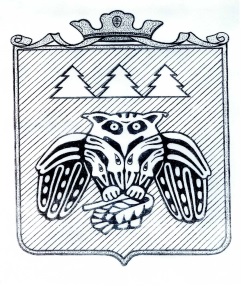 ПОСТАНОВЛЕНИЕадминистрации муниципального образования муниципального района «Сыктывдинский»«Сыктывдiн» муниципальнöй районын муниципальнöй юкöнса администрациялöн                                                              ШУÖМот 13 декабря 2016 года                                                                                      № 12/1921Руководствуясь статьей 43, статьей 46 Гражданского кодекса Российской Федерации, статьей 39.2 Земельного кодекса Российской Федерации, статьей 14 Федерального закона от 6 октября 2003 года № 131-ФЗ «Об общих принципах организации местного самоуправления в Российской Федерации», на основании заключения комиссии по организации и проведению  публичных слушаний от 12 декабря 2016 года, администрация муниципального образования муниципального района «Сыктывдинский»ПОСТАНОВЛЯЕТ:Утвердить документацию по планировке территории (проект планировки территории и проект межевания территории) «Водопроводные сети от скважины № 674-э, 674 А-э, 675-э, 676-э, 677-э, 983-э до станции обезжелезивания, от станции обезжелезивания до Свиноводческого комплекса и границ балансовой принадлежности с. Зеленец».Контроль за исполнением настоящего постановления возложить на заместителя руководителя администрации муниципального района (Н.В. Долингер).Настоящее постановление вступает в силу со дня его подписания. Об утверждении документации по планировке  территории  в с. Зеленец Первый заместитель руководителя администрации муниципального районаК.М. Баранов